Добрый день, коллеги. Сегодня я хочу провести мастер-класс на тему: «Речевое развитие дошкольников через познавательно-исследовательскую деятельность». Цель нашего мастер – класса: работа с детьми старшего дошкольного возраста по развитию познавательной активности через поисково– исследовательскую деятельность.Задачи:— повысить уровень профессиональной компетенции участников мастер – класса по развитию познавательной активности дошкольников через поисково – исследовательскую деятельность;— представить участникам мастер – класса одну из форм проведения опытно – экспериментальной деятельности с детьми старшего дошкольного возраста;— сформировать у участников мастер – класса мотивацию на использование в воспитательно – образовательном процессе опытно – экспериментальной деятельности для развития познавательной активности дошкольников. Сегодня мы с вами собрались поделиться опытом, наработками, инновациями в очень важном направлении нашей работы. Проблеме формирования речи у детей дошкольного возраста. Речь, это такой процесс, о развитии которого мы можем судить, только услышав ее. Речь не пощупаешь, не слепишь, а дети, как известно, познают мир и развиваются, если имеют возможность тесного контакта с окружающей средой. Огромную роль в развитии речи ребенка играет познавательно-исследовательская деятельность. Это основа существования человека. С самого раннего возраста ребенок выступает в роли исследователя, познавая окружающий мир: предметы, их свойства, действия с ними, а также природу и природные явления. Умывает руки – познает свойства воды, обедает – познает съедобное и несъедобное. Играя с песком, он знакомится со свойствами песка. Он знакомится с речевым понятием предметов, явлений.Познавательно – исследовательская деятельность многогранна: здесь и занятия, экскурсии. Целевые прогулки, совместная (наблюдения, дидактические игры, беседы) и самостоятельная деятельность детей  развивающие и творческие игры, элементарные опыты в исследовательском уголке. В ходе игр, наблюдений, опытов у детей возникает желание поделиться своими переживаниями с приятелем (диалог) или рассказать всем (монолог):Мы же сегодня остановимся на развитии речи.Сегодня я хочу вас познакомить с проведением некоторых опытов и экспериментов, которые можно использовать в работе с детьми. Конечно, многие из этих опытов вам хорошо знакомы. Но я надеюсь, что кому- то мой материал окажется полезным. И так приступим.	Сегодня мы с вами будем уточнять, и закреплять представления о бумаге и ее свойствах.Воспитатель: посмотрите, какую красивую коробочку я сегодня принесла! Как вы думаете, что в ней?На самом деле, в ней много интересных вещей. (выставляю)Расскажите, пожалуйста – из чего сделаны эти предметы. Для чего они нужны? (поочередно достаю из коробки предметы, сделанные из бумаги: стакан, колпак, тетрадь, тарелку, книгу, пазлы)Воспитатель:-Что объединяет все эти предметы? (они сделаны из бумаги и несут пользу человеку). Скажите, а может ли быть так, чтобы все предметы и вещи были сделаны из бумаги? Почему из бумаги не делают посуду, мебель, не шьют одежду, обувь? (ответы участников)Воспитатель: Сегодня я расскажу вам удивительную сказку. Но эта сказка не простая. Вы готовы ее слушать? Тогда подойдите к столу, и слушайте сказочную историю…Жили – были Картончик, (лист картона, Листочек -лист бумаги) и Салфеточка - бумажная салфетка).И однажды вышел у них спор: «Кто из них нужнее и важнее?».А вы как считаете, кто важнее? Возьмите себе ту бумагу, которая кажется важнее и нужнее.Долго они спорили, даже поссорились, и разошлись по углам (участники рассаживаются за столы, образуя 3 команды).Но врозь скучно, и тогда они решили отправиться в путешествие.Совсем немного прошли, как на пути встретилась Мышка (игрушка). Решили у нее спросить. (участники задают вопрос Мышке)Мышка была хитрая, и ответила: «Тот, кто поможет мне переправиться через реку!»Воспитатель: Подскажите ребята: «Как можно помочь Мышке переплыть через реку? (участники делают предположения, приходят к выводу: нужно сделать кораблик)Опыт №1: складывание кораблика из трех видов бумаги. (участники рассказывают, какой кораблик лучше .)Вывод: Кораблик из бумаги самый хороший. Картон – плотный и его тяжело складывать. Салфетка – очень мягкая, быстро рвется и не держит форму.Села Мышка в кораблик и переплыла через реку.Отправились друзья дальше в путь, и повстречался им Зайка. Хочет он попить из ручейка, но не знает, во что налить воду.Воспитатель: Подскажите ребята: «Как можно помочь Зайке? (Участники предлагают сделать кулек).Опыт№2: Предложить ребятам свернуть три вида бумаги в кулечки и налить в них воду.Вывод: Кулек из картона - самый удобный, толстый, не промокает, долго держит воду. Кульки из салфетки и бумаги – не подходят, быстро мокнут, пропускают воду. Утолил жажду Зайка, сказал спасибо и убежал в лес.Отправились друзья дальше в путь. Шли, шли, и вдруг слышат…что это? Что вы слышите?Видят, сидит на полянке девочка и громко плачет.Оказалось, что брызги воды попали на ее крылышки, и она не может улететь домой…Воспитатель: Подскажите ребята: «Как можно помочь девочке? (протереть крылышки).Опыт №3: Предложить ребятам вытереть капли воды бумагой, картоном и салфеткой.Вывод: Салфетка – мягкая, легко мнется и лучше вытирает и впитывает. Картон – грубый, тяжело мнется, плохо впитывает жидкость. Бумага – менее грубая, но тоже плохо собирает жидкость с поверхности.Помогла Салфеточка девочке обсушить ее крылышки. Поблагодарила ее девочка, и полетела домой!Ходили, ходили бумажные друзья по лесам да полянкам, но так и не выяснили: «Кто из них самый нужный и важный».Ведущая: И так, кто же.  в конце концов оказался важнее и нужнее?Конечно, они все нужны, важны и без них нам не обойтись. Правы были все, но каждый по-своему.Вот таким образом мы можем в легкой, игровой форме познакомить или закрепить знания детей о некоторых свойствах бумаги.Дети очень любознательны и всегда задают много вопросов. Почему? Отчего? А как? Что будет если? Представляю вам еще одну сказочку.Жил был пес Барбоска. У него был друг – кот Васька. Оба они жили у дедушки. Дедушка ходил на работу, Барбоска сторожил дом, а кот Васька мышей ловил.Однажды дедушка ушел на работу, кот Васька убежал куда-то гулять, а Барбоска остался дома. От нечего делать он залез на подоконник и стал смотреть в окно. По небу плыли красивые облака. - Интересно, а воздух есть везде или нет и как это понять- вдруг задумался Барбоска.Опыт№1 « Где спрятался воздух?»Оборудование: целлофановые пакеты, зубочистки.- Скажите, вы видите воздух вокруг нас? (нет)- Давайте попробуем поймать воздух. Возьмите со стола пакеты, раскройте их, а теперь осторожно закрывая края начинайте скручивать его. Что произошло с пакетами? (они надулись) Попробуйте сдавить пакет. Почему не получается? (внутри находится воздух)Вывод: Мешочек только кажется пустым, на самом деле – в нем воздух. Воздух не имеет формы, он приобретает форму того предмета в который попадает.Опыт№2 « Видим ли воздух?» Давайте проверим, действительно ли внутри находится воздух? Возьмите зубочистку и осторожно проколите мешочек. Поднесите его к лицу и нажмите на него руками. Что вы чувствуете? (шипение) Так выходит воздух. Мы его не видим. Но чувствуем. Какой сейчас можно сделать вывод: Воздух нельзя увидеть, но его можно почувствовать.	В это время мимо окна на котором сидел Барбоска пробегал его приятель Бобик.- Эй, Бобик, привет. Ты куда бежишь?- Привет. На речку. сегодня очень жарко и я хочу искупаться. Пошли вместе.- Пошли - сказал Барбоска и друзья отправились на речку. Они купались, загорали и вдруг заметили, что на поверхности воды то появляются, то исчезают маленькие рыбки.- Интересно, а как они всплывают?- спросил БобикОпыт №3 «Танцующие рыбки»Материал: минеральная вода, пластилинНалейте в емкость воду, от пластилина отломите небольшой кусочек и скатайте его в горошину. Опустите горошину в воду. Что произошло? Горошина сначала опустилась на дно, потому что тяжелее воды. Но на нее тут- же начинают садиться пузырьки газа, похожие на маленькие воздушные шарики. Вскоре их станет так много, что наша горошина всплывет. На поверхности пузырьки лопнут, и она вновь опустится на дно. Так будет продолжаться пока газ не «выдохнется».Вывод: В воде есть пузырьки воздуха, они поднимаются наверх и выталкивают кусочки пластилина, потом пузырьки воздуха выходят из воды, а тяжелый пластилин снова опускается на дно.Понаблюдав за рыбками, друзья стали пускать по воде камешки. - А почему даже самый малюсенький камень очень быстро тонет - спросил неожиданно Барбоска.- Не знаю, надо подумать- ответил Бобик. Опыт №4 «Что тяжелее?»Материал: камень, песок, водаВ емкость с водой одновременно опускаем камень и песок, и наблюдаем за оседанием природных объектов на дно.Вывод: камни осели на дно раньше – они тяжелее, песок осел позже – он легче.Пока друзья отдыхали на речке, наступил вечер. Надо было возвращаться домой. И тут Барбоска вспомнил, что сегодня к ним с дедушкой приезжает в гости внучка Настенька, а она очень любит цветы кувшинки.- Надо нарвать цветов - предложил Бобик.- Ты что, ведь они растут на другом берегу, и мы не доплывем, а свои спасательные жилеты мы оставили дома. Как вы думаете, что из того что лежит у вас на столе сможет выручить собак?Опыт №5  «Спасательный жилет»Нам потребуется ёмкость с водой и 2 мандарина. Неочищенный мандарин кладём в ёмкость с водой. Он будет плавать. Попробуем его утопить - не получается. Очищаем второй мандарин и тоже кладём его в воду. Очищенный мандарин сразу пошел ко дну. Почему так произошло? Всё дело в том, что в кожуре цитрусовых много пузырьков воздуха. Они выталкивают фрукт из воды. А без кожуры у цитрусовых нет пузырьков, поэтому очищенный мандарин тонет.Вывод: мандарины можно использовать, как спасательный жилетОсмотревшись по сторонам, увидели лодочку, с помощью которой благополучно доплыли до цветов и вернулись на берег. Придя домой, Барбоска опустил кувшинки в таз с водой и счастливый заснул в ожидании дедушки  и  Настеньки.Уважаемые, педагоги, надеюсь, что вы узнали, что- то новое для себя.Экспериментируйте и придумывайте интересные задания для детей, побуждая их к творческому поиску, ведь детское экспериментирование располагает большими возможностями для формирования доказательной речи у дошкольников.Спасибо за участие в  мастер – классе! Творческих успехов!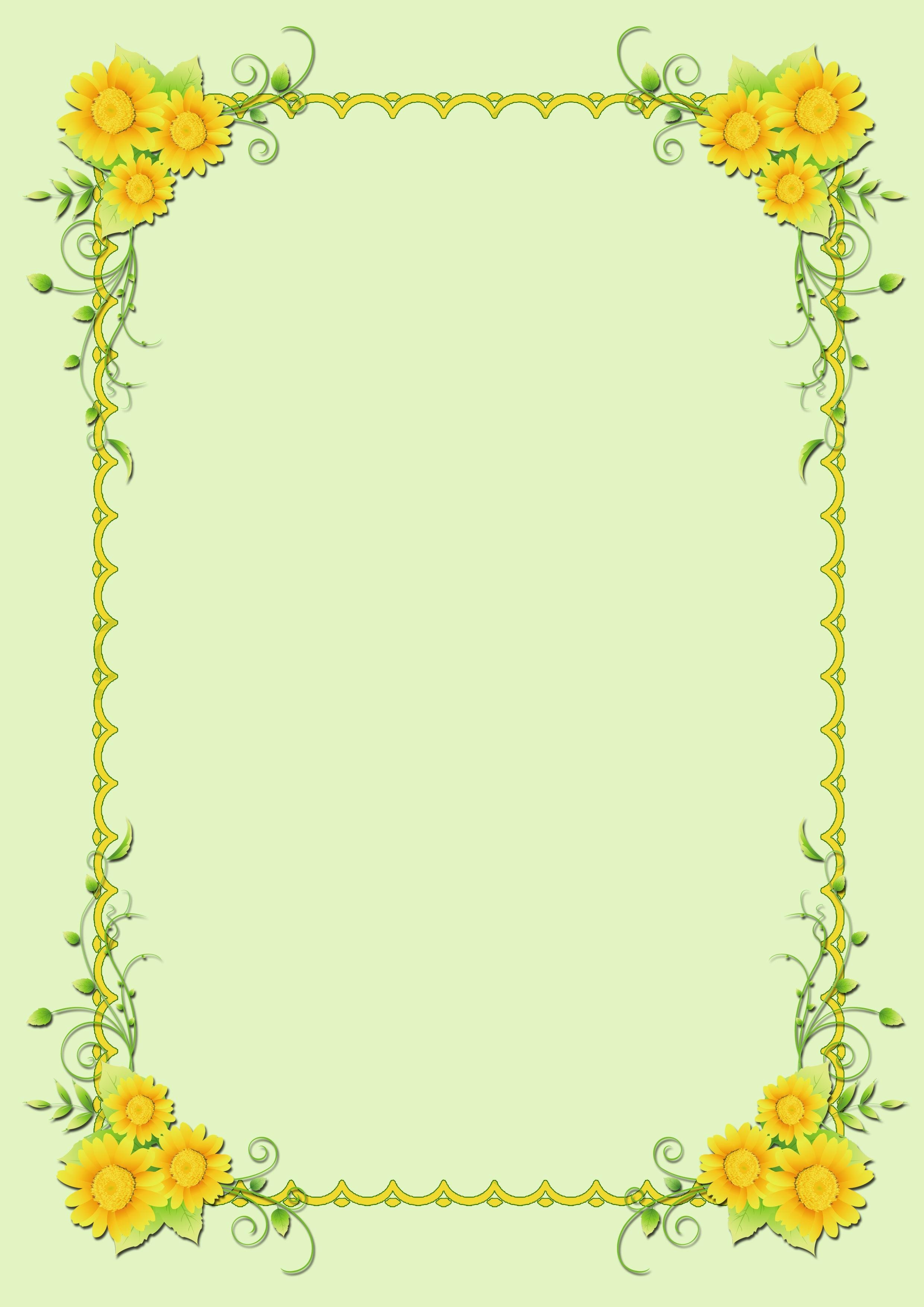 